                          【工程執行概要表】【願景圖】(2幅)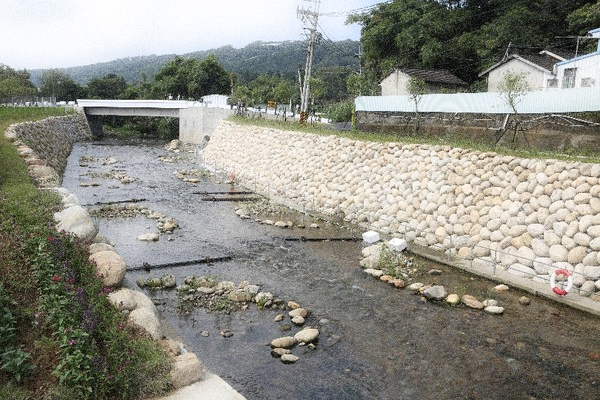 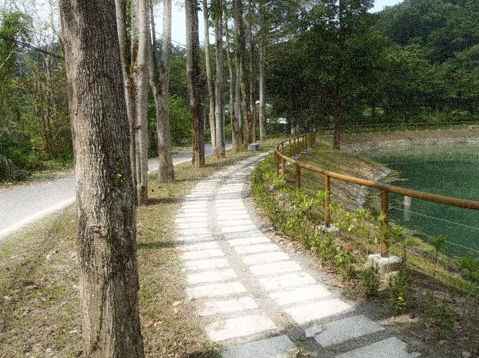 【施工前-環湖步道】(4幅)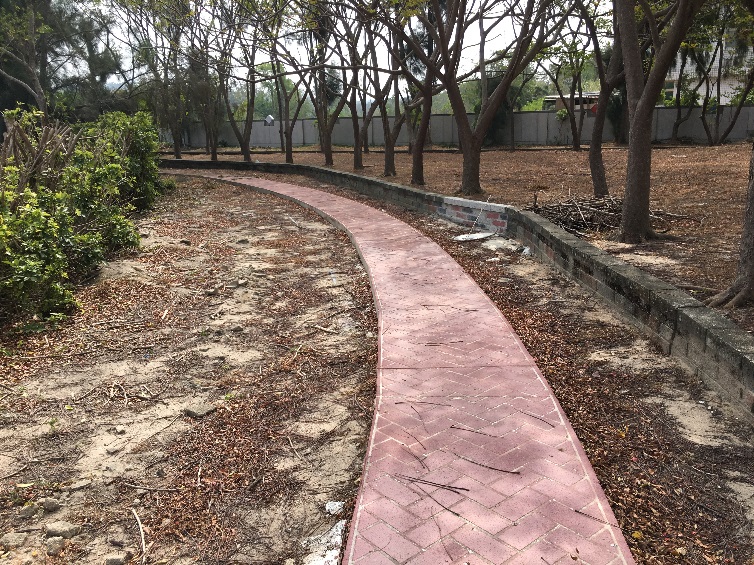 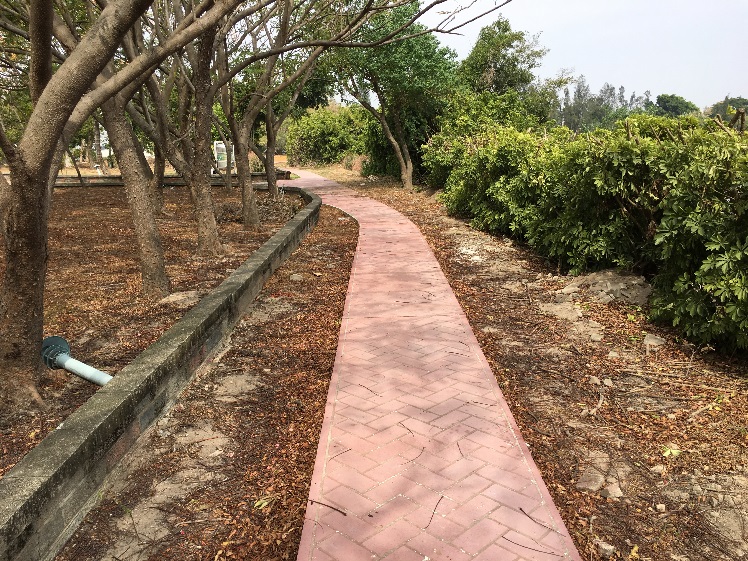 【施工中-環湖步道】(4幅)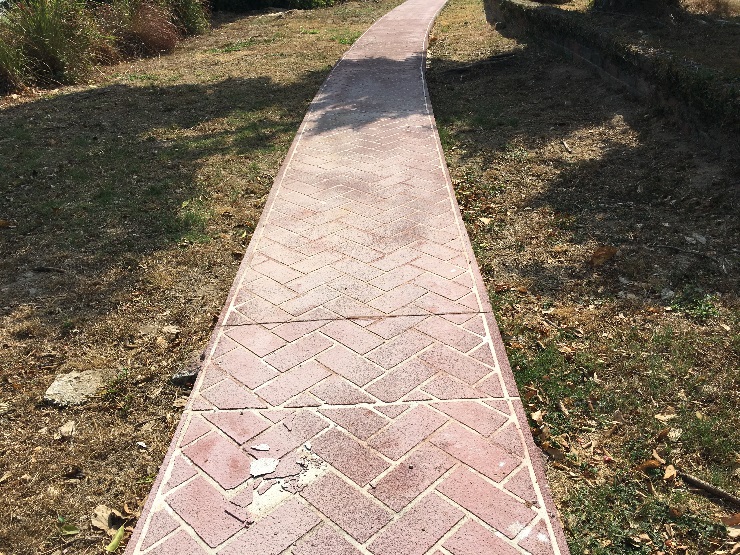 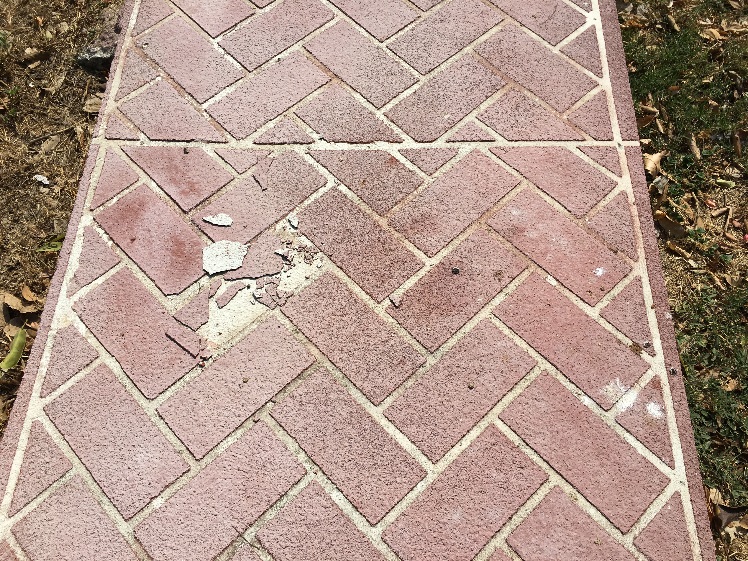 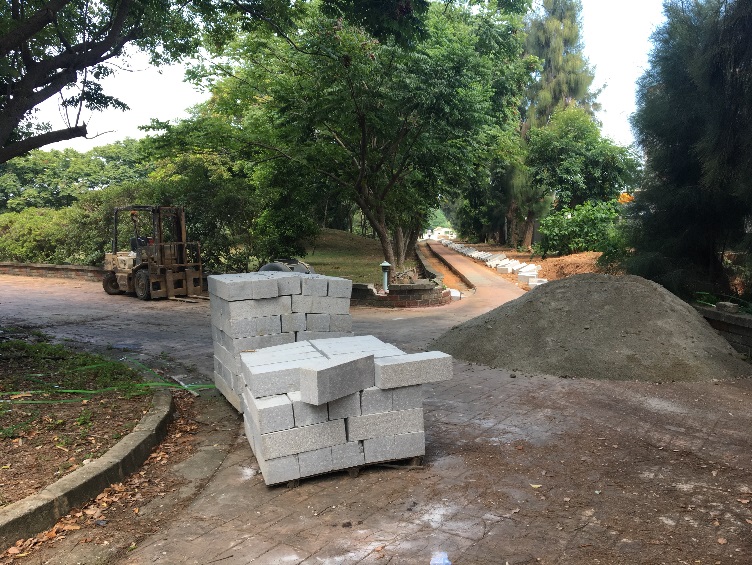 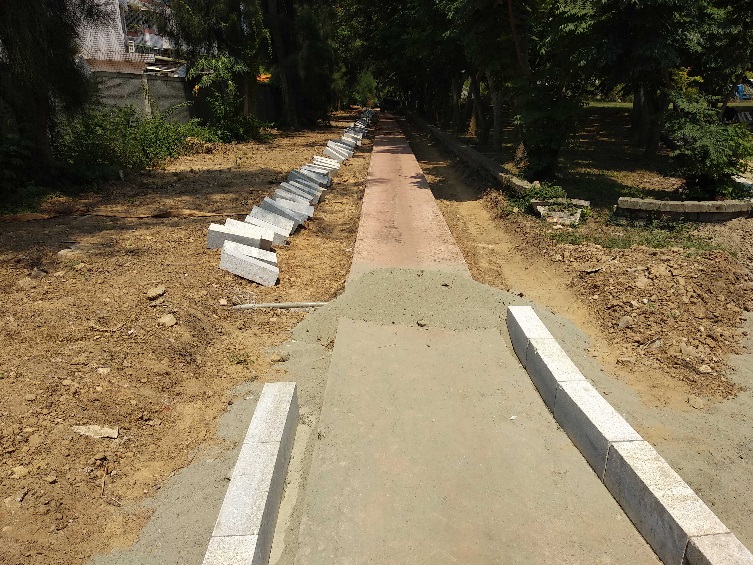 【施工後-環湖步道】(6幅)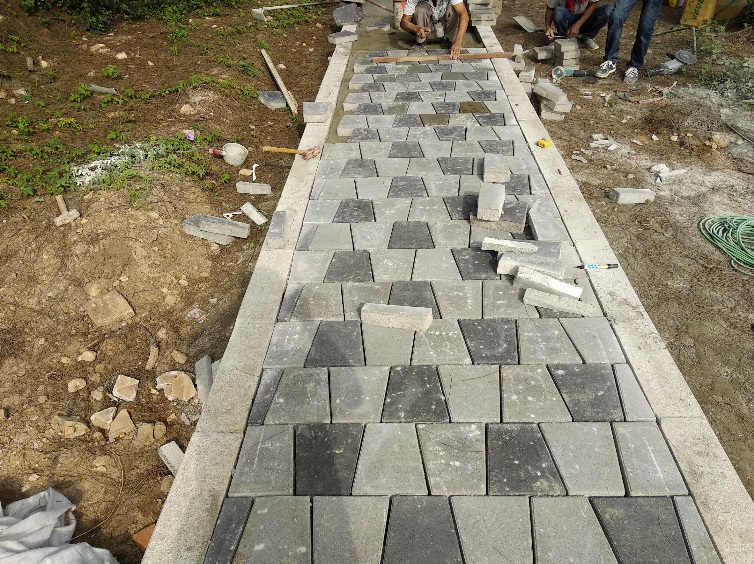 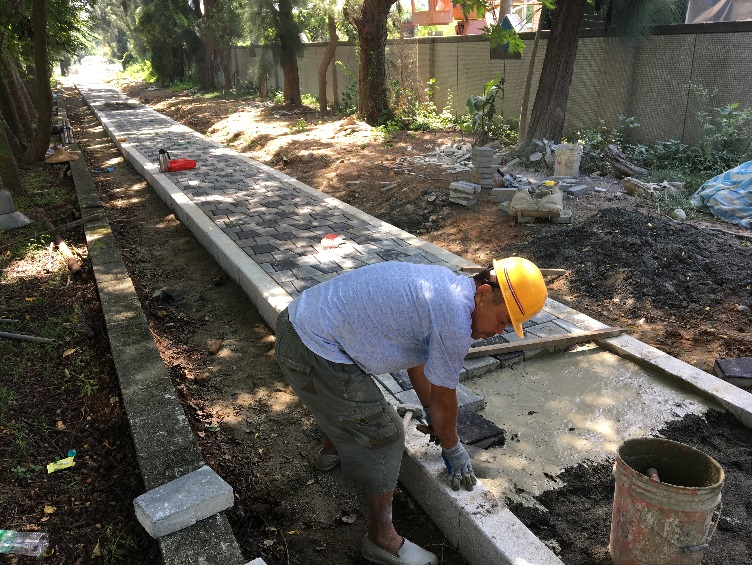 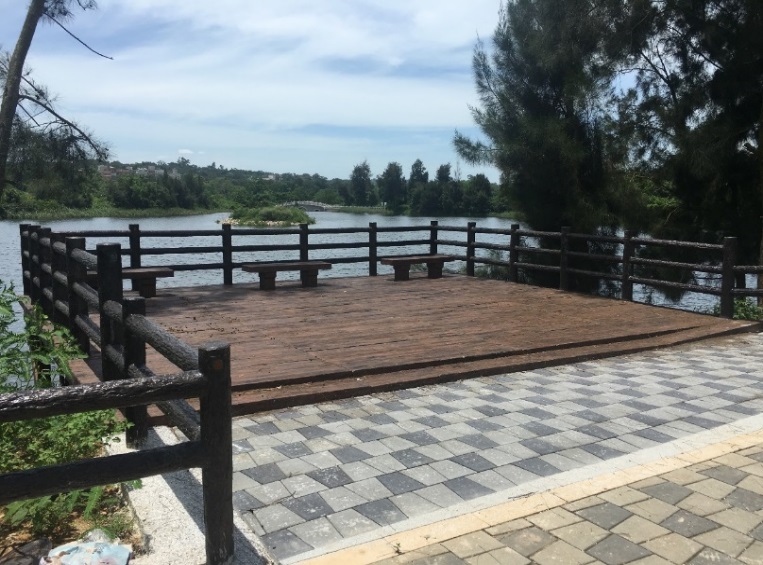 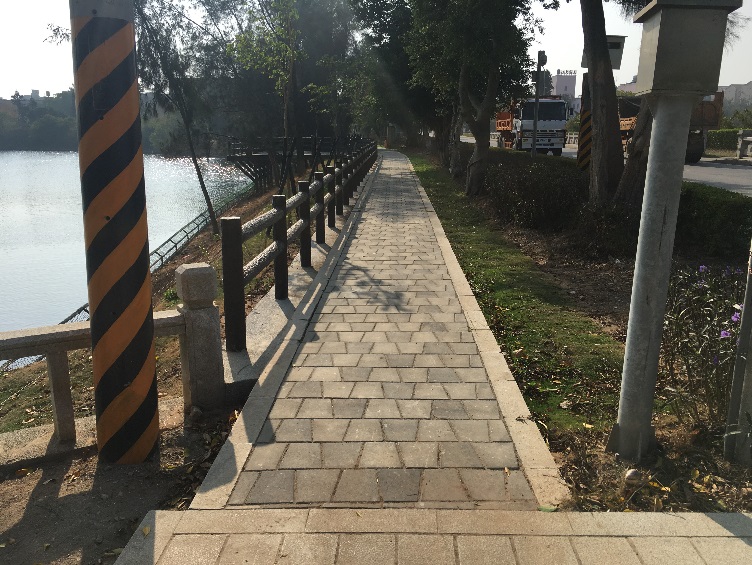 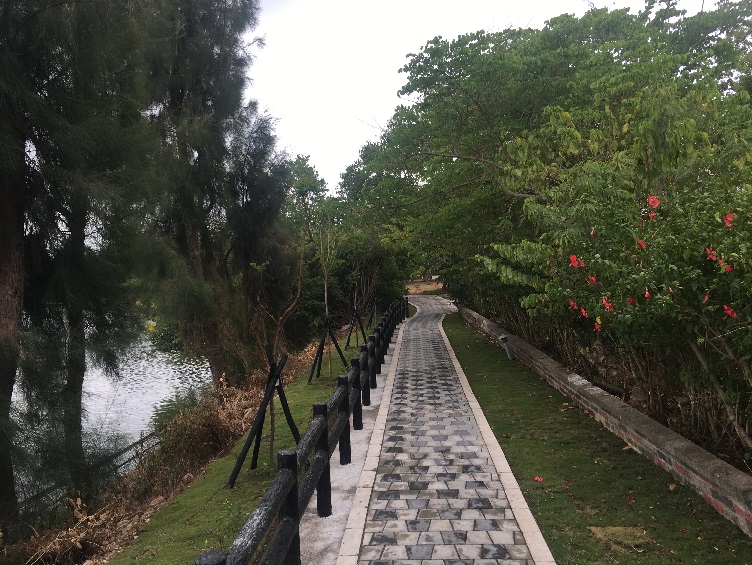 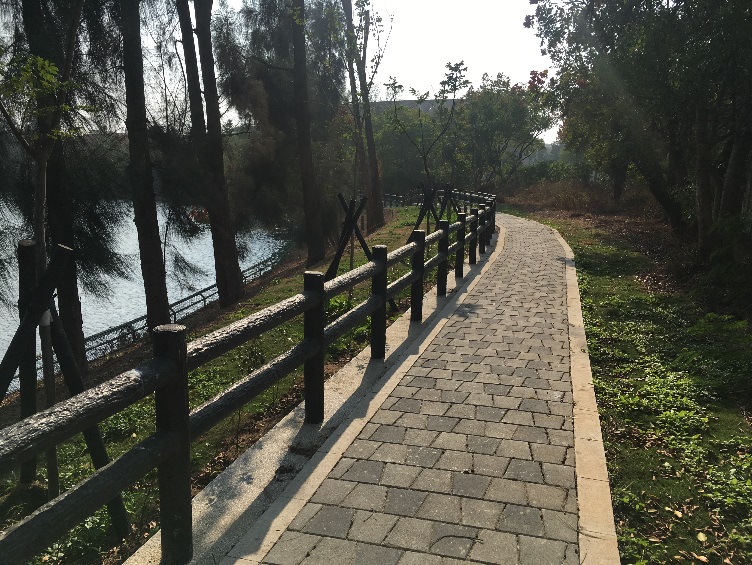 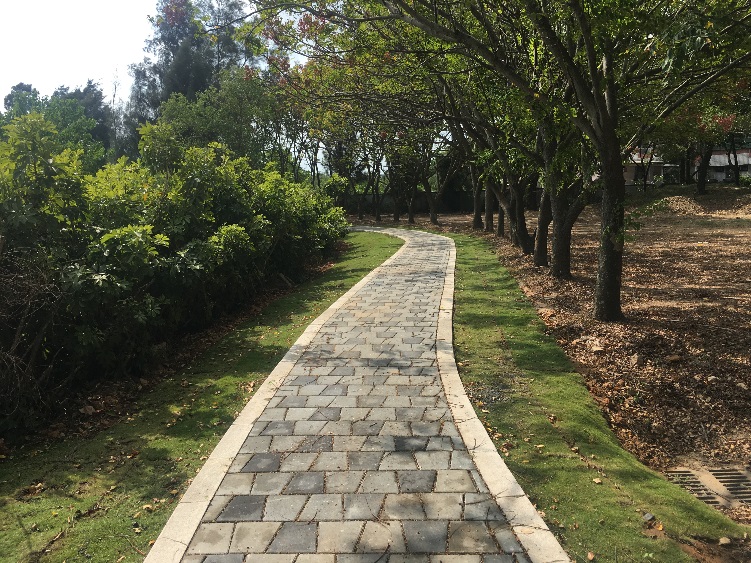 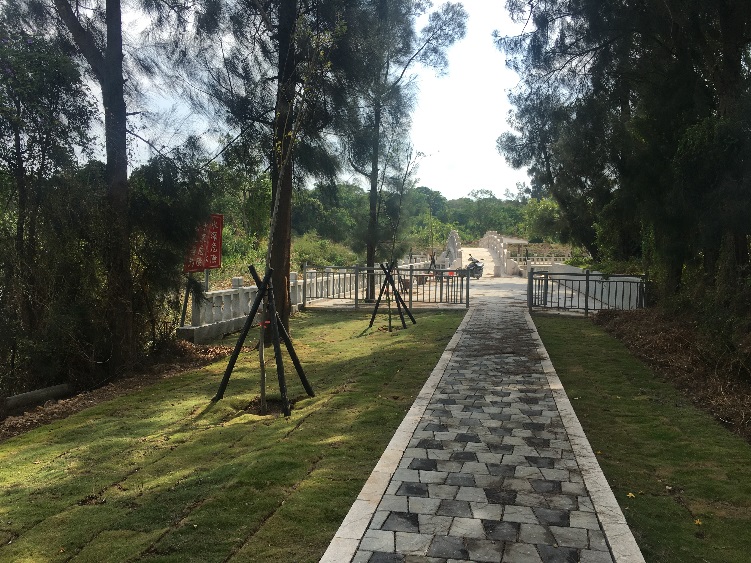 【施工前-護岸改善】(4幅)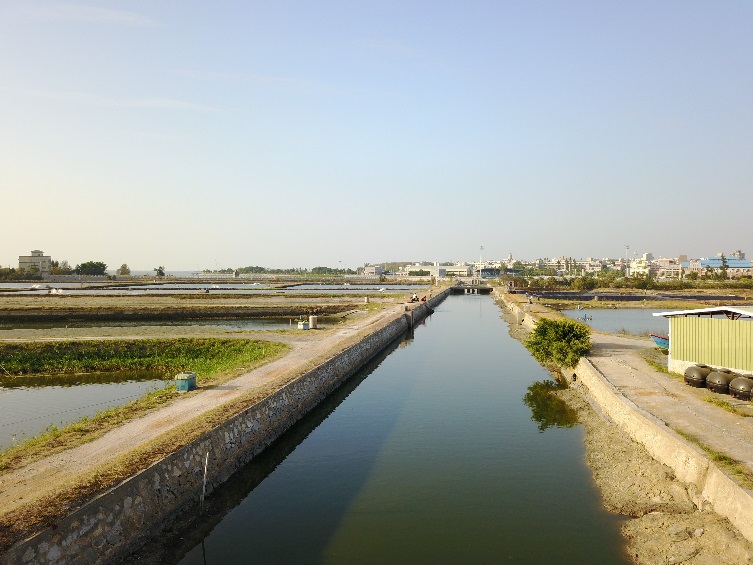 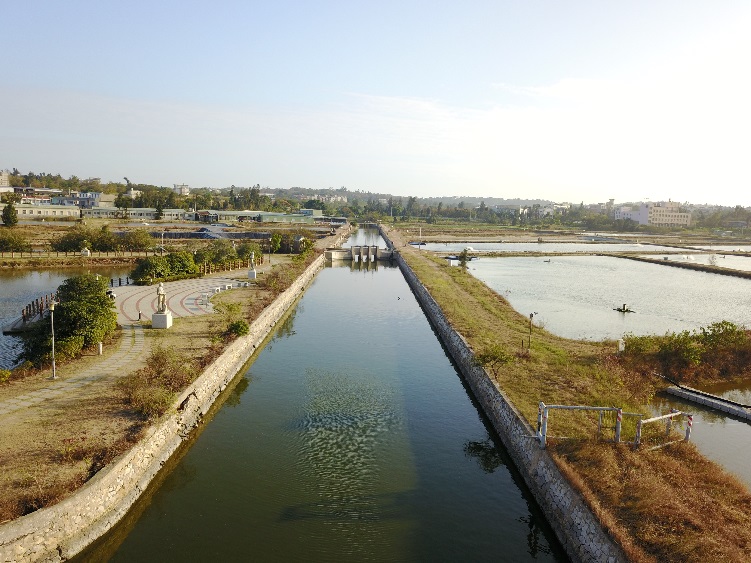 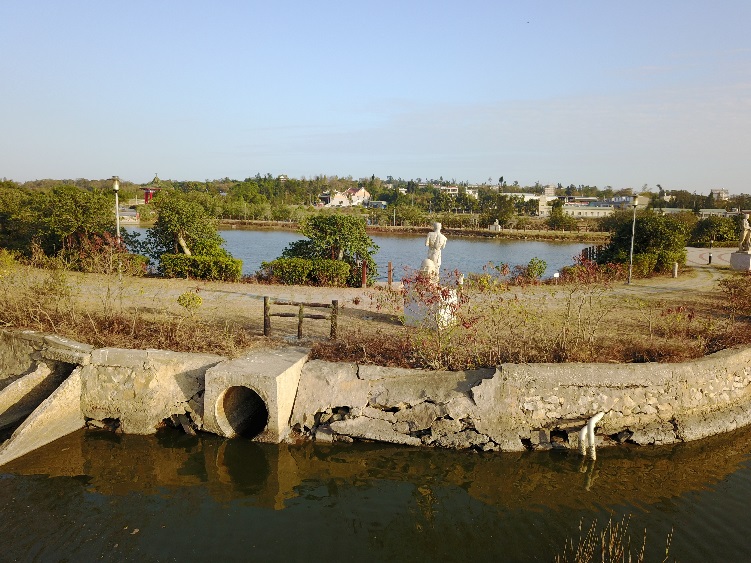 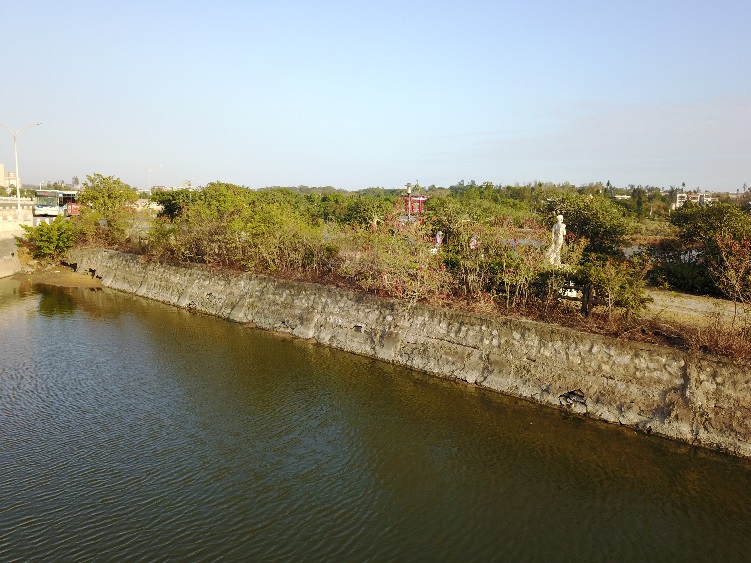 【施工中-護岸改善】(4幅)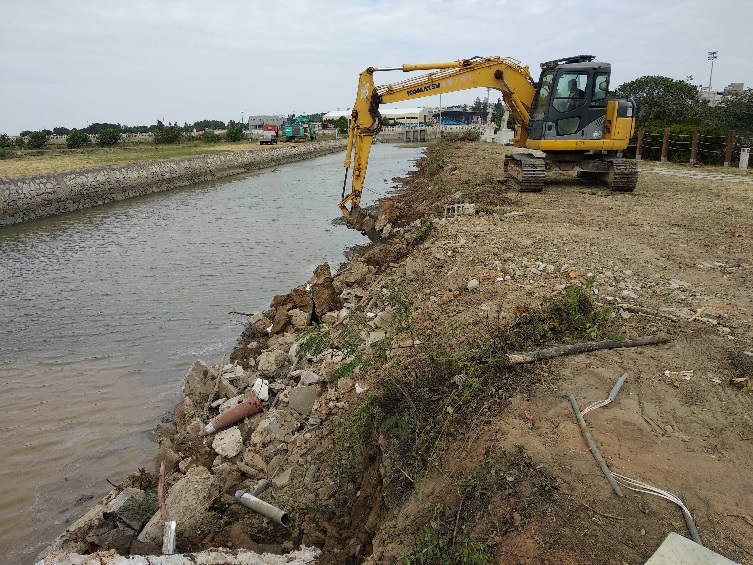 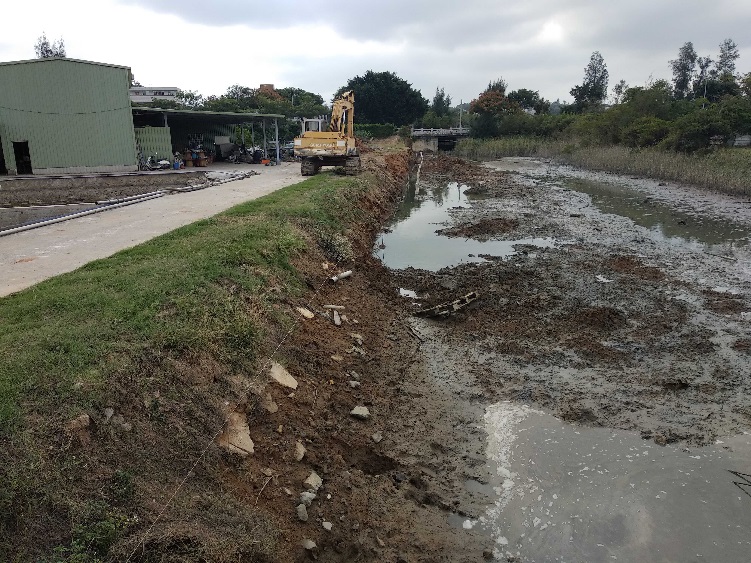 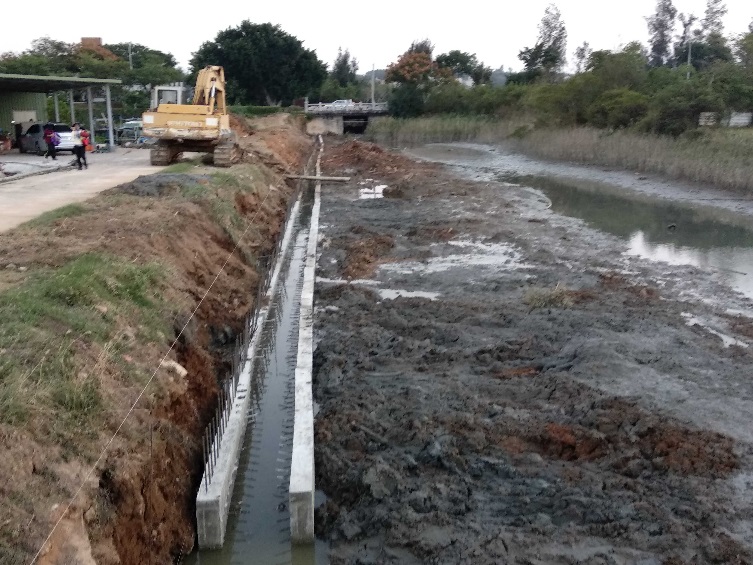 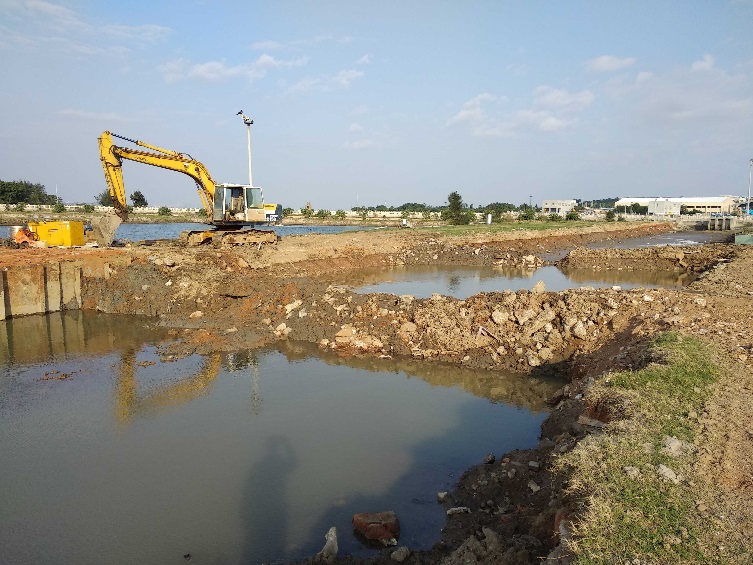 【施工後-護岸改善】(4幅)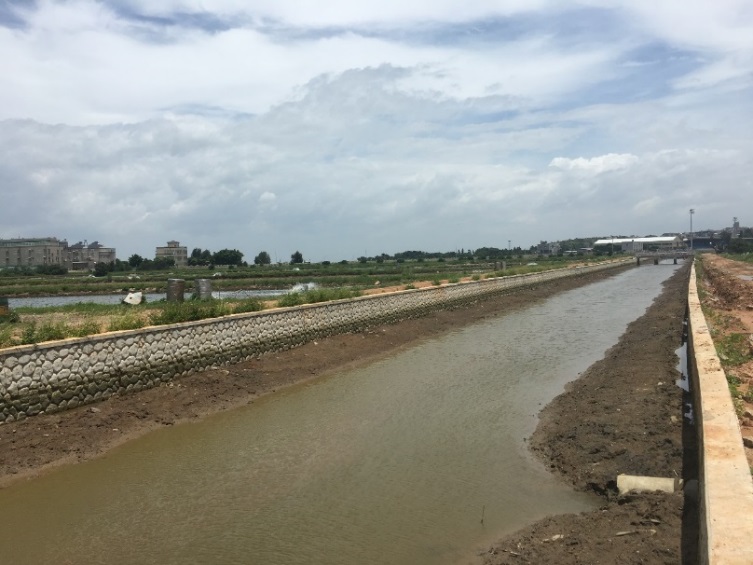 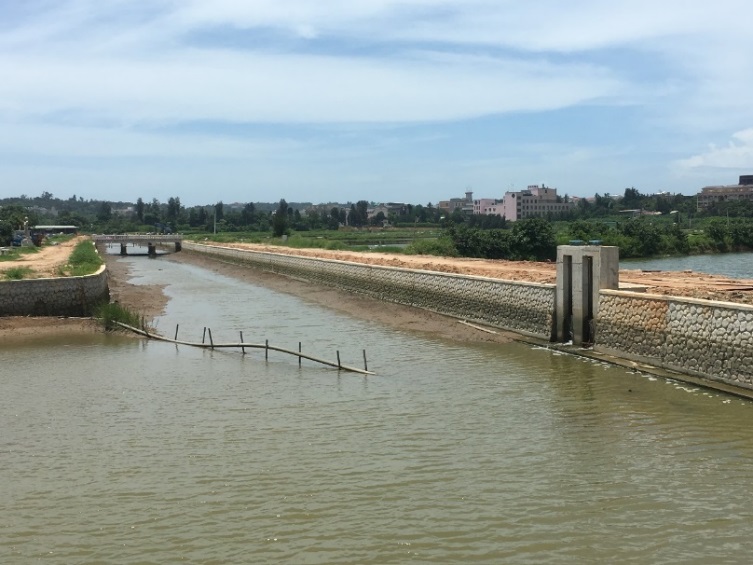 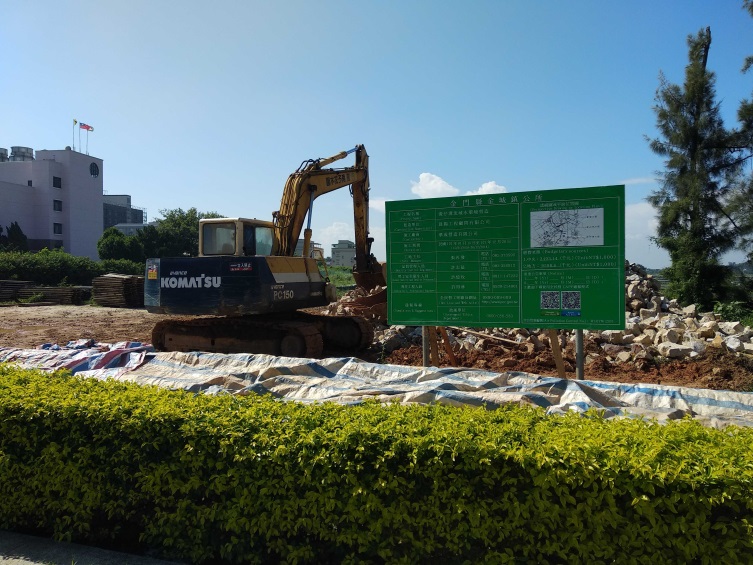 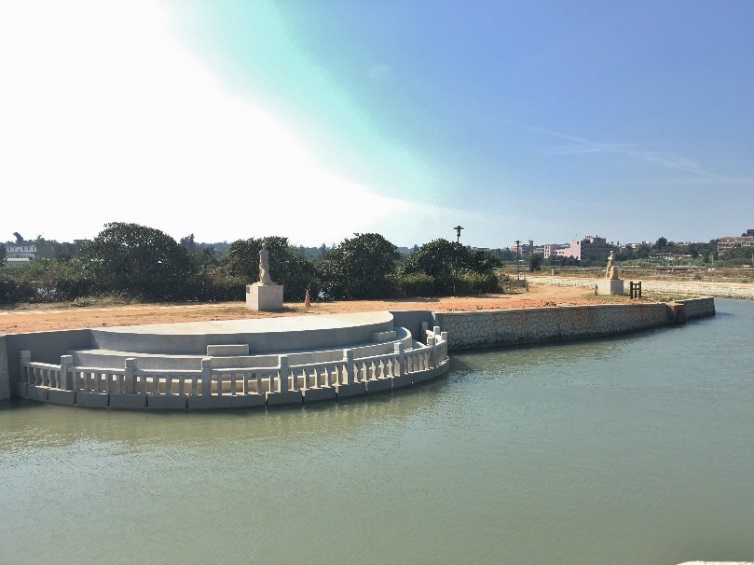 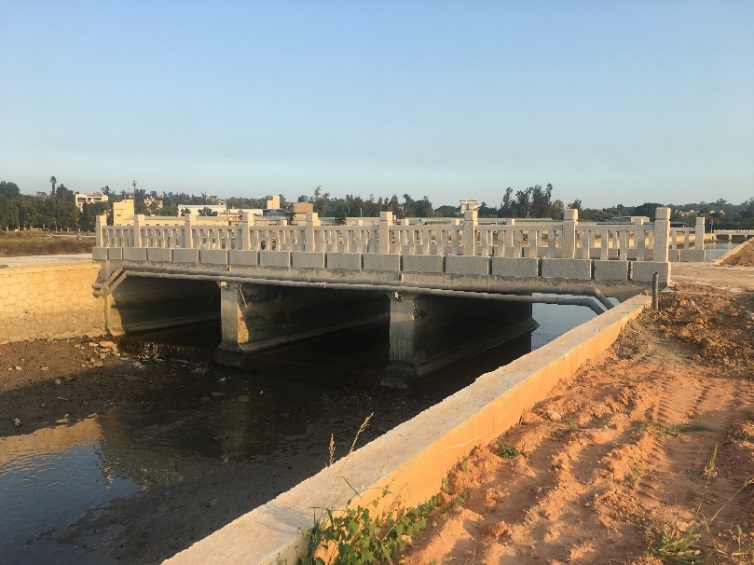 整體計畫名稱：全國水環境改善計畫全國水環境改善計畫全國水環境改善計畫核定批次：核定分項案件
名稱：浚仔溝流域水環境改善計畫浚仔溝流域水環境改善計畫浚仔溝流域水環境改善計畫第一批次核定經費：
(千元)中央補助經費
(水利署)地方自籌經費合計合計核定經費：
(千元)42,90012,10055,00055,000預算金額 :54,999,267元54,999,267元54,999,267元54,999,267元決標金額 :43,630,000元43,630,000元43,630,000元43,630,000元工作項目：塊石護岸、箱涵工程、疏濬清淤、欄杆工程(花崗石及金屬欄杆)、親水廣場、石籠護岸、人行道串聯、道路工程、植栽工程、環湖步道工程、花崗石鋪面、RC鋪面、擋土牆工程、觀景平台工程、石拱三孔橋工程、生態島營造、生態護欄、環湖周邊環境整理、生態護岸、景觀棧橋、生物坡道、砌石攔水堰等塊石護岸、箱涵工程、疏濬清淤、欄杆工程(花崗石及金屬欄杆)、親水廣場、石籠護岸、人行道串聯、道路工程、植栽工程、環湖步道工程、花崗石鋪面、RC鋪面、擋土牆工程、觀景平台工程、石拱三孔橋工程、生態島營造、生態護欄、環湖周邊環境整理、生態護岸、景觀棧橋、生物坡道、砌石攔水堰等塊石護岸、箱涵工程、疏濬清淤、欄杆工程(花崗石及金屬欄杆)、親水廣場、石籠護岸、人行道串聯、道路工程、植栽工程、環湖步道工程、花崗石鋪面、RC鋪面、擋土牆工程、觀景平台工程、石拱三孔橋工程、生態島營造、生態護欄、環湖周邊環境整理、生態護岸、景觀棧橋、生物坡道、砌石攔水堰等塊石護岸、箱涵工程、疏濬清淤、欄杆工程(花崗石及金屬欄杆)、親水廣場、石籠護岸、人行道串聯、道路工程、植栽工程、環湖步道工程、花崗石鋪面、RC鋪面、擋土牆工程、觀景平台工程、石拱三孔橋工程、生態島營造、生態護欄、環湖周邊環境整理、生態護岸、景觀棧橋、生物坡道、砌石攔水堰等施工期程：開工：107年1月15日    完工：108年11月25日開工：107年1月15日    完工：108年11月25日開工：107年1月15日    完工：108年11月25日開工：107年1月15日    完工：108年11月25日計畫效益：親水遊憩效益受益人數：約10,800人營造親水空間：約4公頃其他：改善護岸結構確保安全、增設友善及保護生物之設施、改善人行及休憩環境其他：改善護岸結構確保安全、增設友善及保護生物之設施、改善人行及休憩環境